LA JACETANIA ES CULTURACANFRANC PUEBLO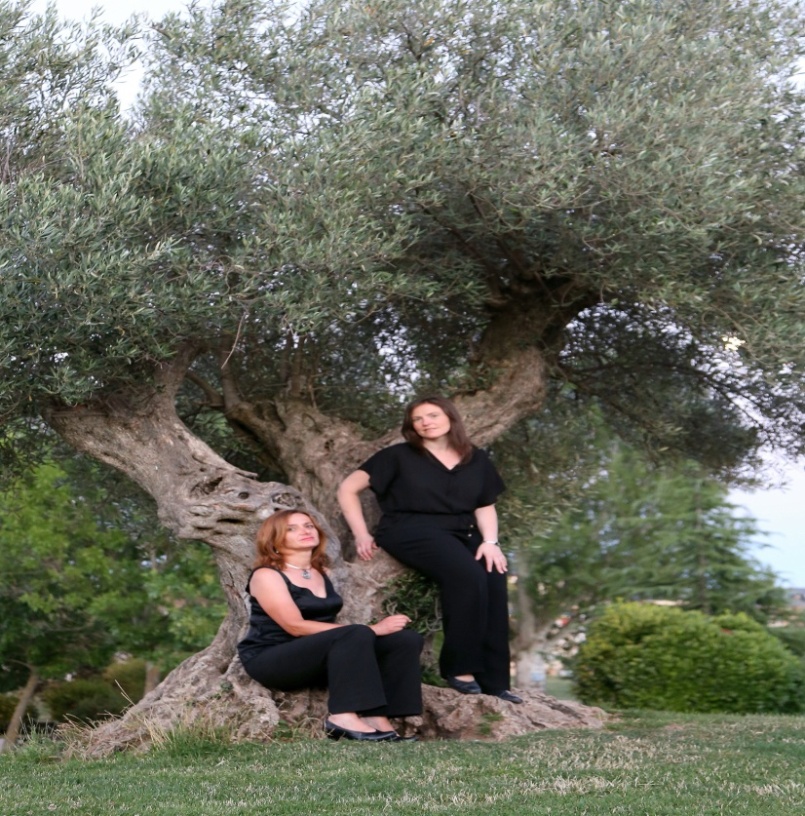 Concierto delDuo InduoMaite Chavarria (flauta y voz) y Teresa Palomera (piano) FECHA: Miércoles  14  AgostoLUGAR: Iglesia de la AsunciónHORARIO: 20,00 h.  ORGANIZAN: Comarca de La Jacetania                             Ayuntamiento de Canfranc